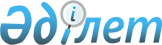 О внесении изменений в решение Таскалинского районного маслихата Западно-Казахстанской области от 3 апреля 2018 года № 22-7 "Об утверждении методики оценки деятельности административных государственных служащих корпуса "Б" государственного учреждения "Аппарат Таскалинского районного маслихата"Решение Таскалинского районного маслихата Западно-Казахстанской области от 16 мая 2022 года № 24-5
      Таскалинский районный маслихат Западно-Казахстанской области РЕШИЛ:
      1. Внести в решение Таскалинского районного маслихата Западно-Казахстанской области от 3 апреля 2018 года № 22-7 "Об утверждении методики оценки деятельности административных государственных служащих корпуса "Б" государственного учреждения" Аппарат Таскалинского районного маслихата" (зарегистрированное в Реестре государственной регистрации нормативных правовых актов № 5169) следующие изменении:
      преамбулу изложить в новой редакции:
      "В соответствии с Законом Республики Казахстан "О местном государственном управлении и самоуправлении в Республике Казахстан", Законом Республики Казахстан "О государственной службе Республики Казахстан" и приказом Председателя Агентства Республики Казахстан по делам государственной службы и противодействию коррупции от 16 января 2018 года № 13 "О некоторых вопросах оценки деятельности административных государственных служащих" (зарегистрированным в Реестре государственной регистрации нормативных правовых актов № 16299) Таскалинский районный маслихат РЕШИЛ:";
      в Методике оценки деятельности административных государственных служащих корпуса "Б" государственного учреждения" Аппарат Таскалинского районного маслихата" утвержденной указанным решением:
      пункт 41 изложить в новой редакции:
      "41. Ознакомление служащего корпуса "Б" с результатами оценки осуществляется в письменной форме. В случае отказа служащего от ознакомления, составляется акт в произвольной форме, который подписывается главным специалистом по кадровой работе и двумя другими служащими государственного органа.
      При этом служащим, отказавшимся от ознакомления, результаты оценки направляются посредством интранет - портала государственных органов и/или единой автоматизированной базы данных (информационной системы) по персоналу государственной службы либо системы электронного документооборота в сроки, указанные в пункте 40 настоящей Методики.";
      пункт 42 исключить.
      2. Настоящее решение вводится в действие по истечении десяти календарных дней после дня его первого официального опубликования.
					© 2012. РГП на ПХВ «Институт законодательства и правовой информации Республики Казахстан» Министерства юстиции Республики Казахстан
				
      Секретарь маслихата

Ж. Бисенгалиева
